
REPUBLIKA HRVATSKA 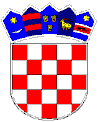 VUKOVARSKO-SRIJEMSKA ŽUPANIJA
OPĆINA TOMPOJEVCI
OPĆINSKI NAČELNIK
KLASA: 112-03/21-01/1
URBROJ:2196/07-03-21-2Tompojevci, 30.03.2021. godine
Temeljem Mjere za poticanje zapošljavanja iz nadležnosti Hrvatskog zavoda za zapošljavanje za 2021. godinu, Općinski načelnik  Općine Tompojevci, OIB: 8760034572, Tompojevci, A. G. Matoša 9, raspisujeO G L A S za prijam u javne radove u Općini Tompojevci temeljem Programa javnih radova„NASTAVAK REVITALIZACIJE JAVNIH POVRŠINA I ZAŠTITE OKOLIŠA“Broj traženih radnika/ca: 10 osobaNaziv radnog mjesta: radnik na uređenju okoliša
Vrsta zaposlenja: na određeno; javni radovi Radno vrijeme: puno radno vrijeme	Razina obrazovanja: bez kvalifikacije, završena osnovna škola, srednja škola 3 godine, srednja škola 4 godineSakupljanje dotrajalih stabala i podjela mještanima slabijeg imovinskog stanjaRadovi na uređenju kanala uz nerazvrstane ceste u svim naseljima općineUređenje okoliša postojećih i novih dječjih parkova u svim naseljima općineUređenje zelenih površina i hortikulture na  k.č br. 1302, k.o. Berak, k.č.br. 2077 i 2079 k.o. Čakovci i sadnja novih drvoredaSadnja cvijeća, zamjena, odnosno pomlađivanje postojećih cvjetnjaka u svim naseljima Općine Saniranje nelegalnih odlagališta otpada u svim naseljima općineUređenje poljskih putova („surduci“) na području Općine Tompojevci na k.č.br. 455, 1062, 1137 i 1165 k.o. Tompojevci, k.č.br. 2154/1 i 2154/5, k.o. Čakovci, k.č.br. 1280/2, k.o. BerakUređenje spomen obilježja, osvježivanje i pranje pristupnih staza prema spomenicima na k.č.br. 984/1, k.o. Berak, k.č.br. 2077 i 2154/4, k.o. Čakovci, k.č.br.767/1 i 996, k.o. Mikluševci i k.č.br.63/1, k.o. TompojevciSanacija kompostišta i grmlja na grobljima Općine TompojevciOsobe koje su radile u javnim radovima u vremenu od 9 mjeseci unazad 2 godine ne mogu biti uključene u javni rad.
Kandidati su dužni priložiti sljedeću dokumentaciju:
- zamolba za posao
- životopis
- preslika osobne iskaznice
- podatak o duljini prijave u evidenciji Hrvatskog zavoda za zapošljavanje-preslika e-radne knjižice Hrvatskog zavoda za mirovinsko osiguranje-izjava o davanju suglasnosti za korištenje osobnih podataka 
Osobe koje se prijavljuju na Oglas dužne su dostaviti svoju prijavu na adresu:

Općina Tompojevci, Tompojevci, A. G. Matoša 9, 32 238 Čakovci, putem pošte (preporučeno) ili osobno od  30.03.2021. do 06.04.2021.  godine s naznakom „Za natječaj-javni radovi- Nastavak revitalizacije javnih površina i zaštite okoliša“.

Nepravovremene i nepotpune prijave neće se razmatrati.
Oglas će biti objavljen na web stranicama Hrvatskog zavoda za zapošljavanje i internetskoj stranici Općine Tompojevci – www.opcina-tompojevci.hr.
                                                     				Općinski načelnik                                                                                                                                     Zdravko ZvonarićPoslodavac: OPĆINA  TOMPOJEVCIKontakt:
osobni dolazak: TOMPOJEVCI, A.G.MATOŠA 9
pismena zamolba: OPĆINA TOMPOJEVCI, TOMPOJEVCI,  A.G.MATOŠA 9, 32238 ČAKOVCIZa dodatne upite nazovite na broj: 032/514-184